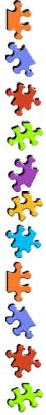 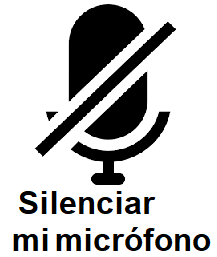 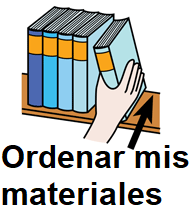 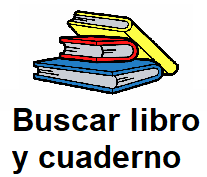 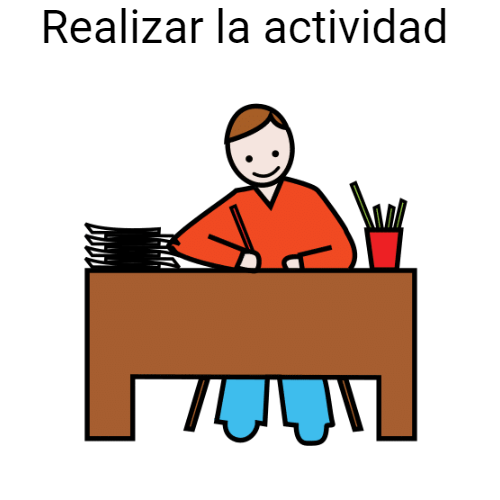 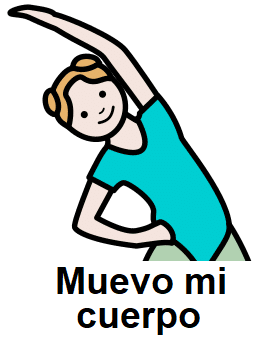 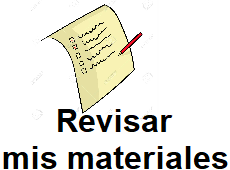 <<saz<zszsz<zsz<s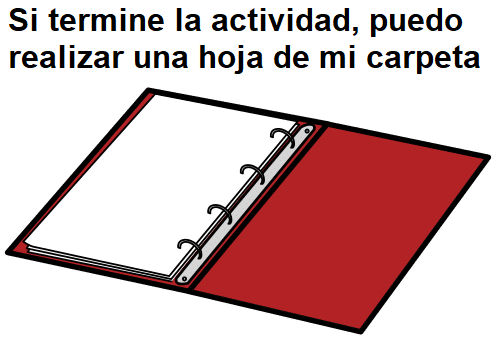 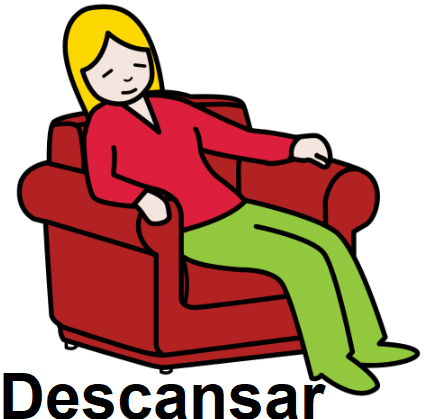 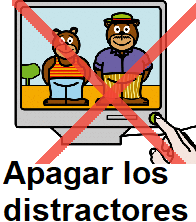 